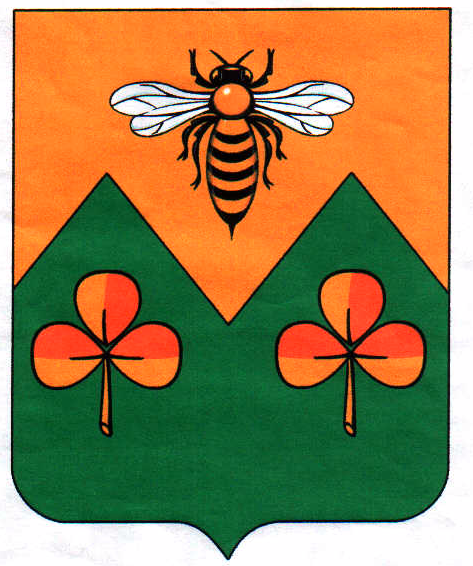                                                                                                                                                                                                                                            АДМИНИСТРАЦИЯ САНДОВСКОГО МУНИЦИПАЛЬНОГО ОКРУГАТверская областьПОСТАНОВЛЕНИЕ26.10.2021                                              п. Сандово                                                    № 310О создании комиссии по укреплению налоговой и бюджетной дисциплиныВ целях обеспечения полной уплаты налогов и других обязательных платежей организациями Сандовского муниципального округа Тверской области, улучшения координации взаимодействия органов местного самоуправления с территориальными подразделениями федеральных органов государственной власти Администрация Сандовского муниципального округа Тверской области                                                    ПОСТАНОВЛЯЕТ:         1. Создать при Администрации Сандовского муниципального округа Тверской области Комиссию по укреплению налоговой и бюджетной дисциплины (далее по тексту Комиссия).2. Утвердить:2.1. Положение о Комиссии. ( Приложение 1);2.2. Состав Комиссии . (Приложение 2);    3.Постановление Главы Сандовского района № 123 от 01.07.2008 года (с изменениями от 18.01.2018 №10, от 23.01.2020 №27) считать утратившим силу.         4. Настоящее Постановление вступает в силу со дня его подписания и подлежит размещению на официальном сайте Сандовского муниципального округа в информационно-телекоммуникационной сети «Интернет».Глава Сандовского  муниципального округа                                                 О.Н.Грязнов                                                                                                                                                                                    Приложение №1                                           к Постановлению  Администрации  Сандовского муниципального округа от 26.10.2021г. № 310Положение
о Комиссии по укреплению налоговой и бюджетной дисциплины
1. Общие положения  1.1. Комиссия по укреплению налоговой и бюджетной дисциплины (далее - Комиссия) является координационным органом и образована при Администрации  Сандовского муниципального округа Тверской области в целях обеспечения полной уплаты налогов и других обязательных платежей в бюджет Сандовского муниципального округа Тверской области, координации взаимодействия органов  местного самоуправления по реализации на территории  Сандовского муниципального округа Тверской области мер, направленных на увеличение налоговых поступлений в бюджет Сандовского муниципального округа Тверской области  и легализации выплачиваемой заработной платы1.2. Комиссия в своей деятельности руководствуется Конституцией Российской Федерации, федеральными законами, указами и распоряжениями Президента Российской Федерации, постановлениями и распоряжениями Правительства Российской Федерации, законами Тверской области, Уставом Сандовского муниципального округа Тверской области, постановлениями и распоряжениями Главы Сандовского муниципального округа, а также настоящим Положением.2. Основные задачи и функции Комиссии  2.1. Основные задачи Комиссии:- содействие в обеспечении эффективной деятельности налоговых органов; - содействие в финансовом оздоровлении организаций всех форм собственности. 2.2. Функции Комиссии: - анализ и обобщение сведений о положении дел на территории Сандовского муниципального округа Тверской области с уплатой налогов и иных обязательных платежей; - анализ причин неисполнения доходов  бюджета  Сандовского муниципального округа Тверской области и разработка мер по их устранению; - заслушивание руководителей организаций всех форм собственности по вопросам уплаты налогов и иных обязательных платежей в бюджет  Сандовского муниципального округа Тверской области;  - ходатайство в соответствующие органы о проведении проверок финансово-хозяйственной деятельности налогоплательщиков по вопросам уплаты налогов и иных обязательных платежей, использования бюджетных средств;3. Права Комиссии  Права Комиссии: - запрашивать у органов местного самоуправления, организаций и общественных объединений необходимые для осуществления деятельности материалы и информацию; - заслушивать на своих заседаниях членов Комиссии, а также не входящих в его состав представителей, органов местного самоуправления, организаций и общественных объединений по вопросам, отнесенным к компетенции Комиссии; - привлекать для участия в своей работе представителей, органов местного самоуправления, организаций и общественных объединений по согласованию с их руководителями; - образовывать при необходимости рабочие группы для оперативной и качественной подготовки документов и решений по отдельным проблемам, связанным с выполнением возложенных на Комиссию задач; - взаимодействовать с исполнительными органами государственной власти Тверской области и общественными объединениями;  - вносить в установленном порядке Главе Сандовского муниципального округа, территориальным органам федеральных органов исполнительной власти по Тверской области, органам местного самоуправления и организациям предложения по вопросам, отнесенным к компетенции Комиссии.4. Состав Комиссии  4.1. Состав Комиссии утверждается Постановлением Главы Сандовского  муниципального округа 4.2. В состав Комиссии входят следующие лица: председатель, секретарь и члены Комиссии. 4.3. Функции председателя, ответственного секретаря и членов Комиссии: 4.3.1. Председатель Комиссии: - руководит деятельностью Комиссии, проводит заседания Комиссии, распределяет обязанности между членами Комиссии, дает им поручения; - организует работу по подготовке отчета о деятельности Комиссии; - определяет место, время и утверждает повестку дня заседания Комиссии; - подписывает от имени Комиссии все документы, связанные с выполнением возложенных на Комиссию задач; - организует работу по подготовке проектов нормативных правовых актов Сандовского муниципального округа Тверской области по внесению изменений в состав Комиссии в связи с организационно-кадровыми изменениями в течение 14 дней с момента их возникновения, по внесению изменений и дополнений в положение о Комиссии, по реорганизации и ликвидации Комиссии; - осуществляет общий контроль за реализацией принятых Комиссией решений и рекомендаций; - представляет Комиссию по вопросам, относящимся к ее компетенции;4.3.2. Секретарь Комиссии: - осуществляет контроль за выполнением плана работы и представлением установленной отчетности Комиссии; - оформляет протоколы заседаний; - осуществляет контроль за выполнением принятых Комиссией решений и поручений председателя Комиссии; - вносит предложения о необходимости внесения изменений в состав Комиссии;4.3.3. Члены Комиссии имеют право: - доступа к информации и другим материалам, рассматриваемым на заседаниях; - в случае несогласия с принятым решением - изложить письменно свое особое мнение, которое подлежит обязательному приобщению к протоколу заседания;5. Организация работы Комиссии  5.1. Комиссия осуществляет свою деятельность в соответствии с планом работы и повесткой дня заседания, утверждаемыми председателем Комиссии. 5.2. Заседания Комиссии проводятся не реже одного раза в квартал. Внеочередные заседания Комиссии проводятся по решению председателя Комиссии. 5.3. Заседание Комиссии считается правомочным, если на нем присутствует более половины лиц, входящих в состав Комиссии.  5.4. На заседания Комиссии при необходимости могут приглашаться представители органов местного самоуправления, Думы Сандовского  муниципального округа Тверской области, общественных и иных организаций, не входящие в состав Комиссии. 5.5. Решения Комиссии принимаются простым большинством голосов присутствующих на заседании лиц, входящих в состав Комиссии. В случае равенства голосов решающим является голос председательствующего на заседании Комиссии. 5.6. Решения, принимаемые на заседании Комиссии, оформляются протоколом, который подписывают председательствующий на заседании и ответственный секретарь Комиссии. Копии протокола заседания Комиссии рассылаются ее членам и организациям, принимавшим участие в заседании. 5.7. Решения Комиссии, принятые в пределах ее компетенции, носят рекомендательный характер для всех представленных в Комиссии, организаций, действующих в сфере ведения указанных органов.Управляющий делами Администрации Сандовского муниципального округа                                                               Г.И.Горохова                                                                              Приложение №1                                           к Постановлению  Администрации  Сандовского муниципального округа от 26.10.2021г. № 310                                                                      Состав
                       Комиссии по укреплению налоговой и бюджетной дисциплиныПредседатель комиссии:КузнецоваТатьяна АлександровнаСекретарь комиссии :                  Журавлева Светлана Ивановна              --Заместитель Главы Администрации Сандовского муниципального округа Тверской области,руководитель финансового управленияГлавный специалист отдела экономики Администрации Сандовского муниципального округа Тверской области           Члены комиссии:БакиноваИнна Анатольевна-Руководитель клиентской службы (на правах группы) в Сандовском муниципальном округе. Отделение ПФР по Тверской области (по согласованию)                 Войнова       Светлана Александровна-Заведующий Большемалинским территориальным отделом Администрации Сандовского муниципального округа Тверской области                 ЛининаЕлена ВикторовнаСалимова    Ольга Евгеньевна               -- Начальник Межрайонной ИФНС России №2 по Тверской области (по согласованию)Заместитель заведующего отделом бухгалтерского учета и отчетности финансового управления Администрации Сандовского муниципального округа Тверской областиФоминаТатьяна НиколаевнаУправляющий делами Администрации Сандовского муниципального округа -Директор ГКУ Тверской области «Центр занятости населения Сандовского муниципального округа» (по согласованию)                                                              Г.И.Горохова